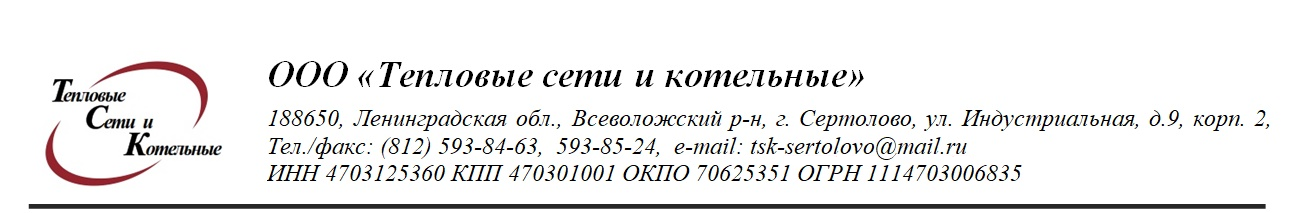 Диспетчерская служба ООО « ТСК»       Комитет ЖКХ МО Сертолово тел. 676-03-88                        Тел. (812)593-85-24                                  Администрация МО г. Сертолово тел. 593-29-02                                                                         ТСЖ  « Парковый «                                                                          ООО Уют сервисТелефонограмма     № 145 от 23..08.2022 года                                                                   .           ООО «ТСК» сообщает, что  в связи с  утечкой на т\сети  диам. 250  24.08.22. с 9-00будет произведено отключение  ГВС по адресу  Парковый пр дома №  2\1, 2\2 дом №5 до окончания работ.  Просьба закрыть  запорную арматуру на  входе   в дом  .Ответным письмом проинформировать  ООО «ТСК» о закрытии запорной арматуры Подписал:   гл инженер ООО « ТСК» МИХЕЕВ Д.В.Передала: диспетчер   Кульбаева О.Н.    Тел. 593-85-24Должность, ФИОДолжность, ФИО принявшего телефонограмму:Время принятия:Комитет ЖКХ МО Сертолово 676-03-88Администрация МО Сертолово 593-29-02